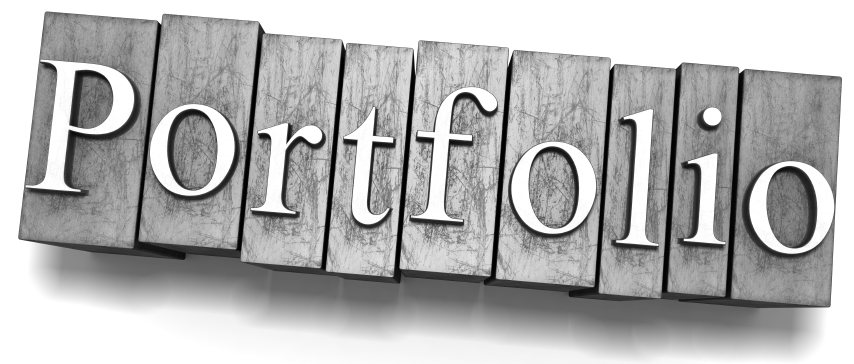        		  	RequirementsTo meet Baraboo High School graduation requirements, all seniors will complete a portfolio and participate in a senior exit interview. The portfolio should be a reflection of the student and answer three questions:  Who Am I?   Where Am I Going?  How Will I Get There? Personal Experience Statement   Due 10/23/20 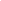 Describe at least one experience which has shaped your life as a young adult. Statements should be at least one paragraph in length. Resume   Due 12/18/20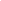 Include a resume prepared for a BHS class or through Xello About Me. 
Xello DIRECTIONS Career Experience/Plan  Due 3/12/21    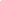 All papers should be typed and double-spaced.Describe what you plan to do following BHS graduation. Are you planning to attend college—2-or 4-year? Military? Workforce? Apprenticeship? What have you done to prepare for your career plans—coursework? Work experience? Life experiences? Who have you spoken to about a career of interest (family, friends, speakers)? Final Reflection Paper Due 4/5/21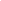 Outline your academic and extra-curricular experiences in high school.  Explain how your portfolio represents your educational growth and the educational significance of the pieces you chose to include in the portfolio.The following questions should be considered in depth with thoughtful reflection:Based on your overall high school experience, explain how you have grown as a person. (Think academically, socially, creatively, and emotionally.)Explain three things you learned about yourself during high school. Are these things represented in your portfolio? If not, why?How did your level of participation in extracurricular activities and organizations affect your overall high school experience? Which activities or organizations were particularly important to you? Why? What did you learn from these activities or organizations that you will take with you into the next phase of your life?What was the most valuable experience you had in high school? What was special about this experience? What kinds of things did you learn from this experience? (cont’d next page)What advice would you give to incoming freshmen concerning how to succeed (or survive) in high school?   *All papers should be typed and double-spaced.10 ARTIFACTS TOTAL and REFLECTION SHEETS are Due 4/5/21 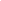 Select samples of who you are; for each, include an artifact cover sheet/portfolio reflection/ a description of why you included the piece and what it shows about you.Artifact Cover Sheet  Artifact Ideas by Dept/Course  SEIP Color Artifact Printing Request 2020Photo Artifact Template (for printing .jpg photos)ASSEMBLED, COMPLETE PORTFOLIO is Due 4/9/21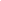 Final Portfolio ChecklistSenior Exit Interviews will be May 19th, 2020, 8:00 am - 12:00 pm. for F2F studentsSenior Exit Interviews will be May 12th-18th by appointment for Virtual Students2020-2021: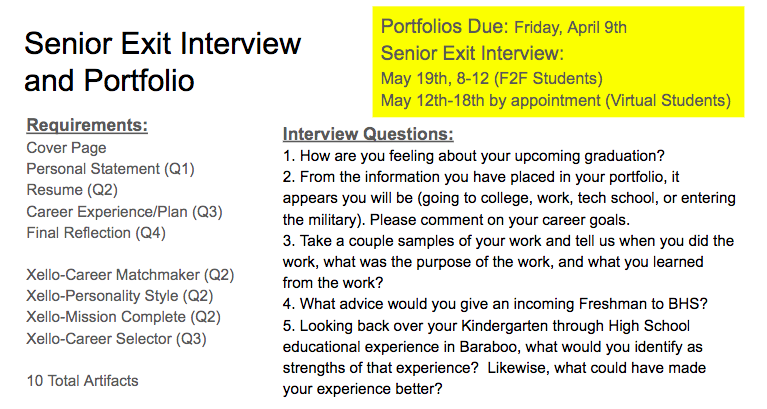 BHS Senior Exit Interview Portfolio May 28th grads: Portfolio is due April 9th, 2021Interviews will be May 19th, 2021, 8:00 am -12:00 pm for F2F Students
Interviews will be May 12th-18th by appointment for Virtual Students Matchmaker 12/18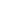  Personality Style 12/18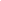  Mission Complete 12/18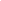  Career Selector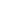 Xello Google Single Sign-OnQuarter 1Quarter 2Quarter 3Quarter 4SeniorsPersonal Statement3 ArtifactsResume2 ArtifactsCareerMatchmakerPersonality StyleMission CompleteCareer Experience/Plan3 Artifacts
Career SelectorFinal ReflectionJuniorsResume1 ArtifactCareer SelectorPersonal Statement1 Artifact